Автор, отвечающий за переписку:Фамилия Имя Отчество, ученая степень, ученое звание [Имя О. Фамилия на английском, звание на английском]; адрес: (почтовый рабочий адрес с индексом)[address: (адрес на английском)];телефон: (номер мобильного телефона);ORCID: XXXX-XXXX-XXXX-XXXX; eLibrary SPIN:XXXX-XXXX; e-mail: examlpe@address.ru.Заголовок ФИО Первого Автора1, ФИО Последнего Автора21Полное название организации, город, страна2Полное название организации, город странаАннотацияВключает актуальность темы исследования, постановку проблемы, цели и методы исследования, результаты и ключевые выводы (150-250 слов) на русском и английском языке.Ключевые словаСписком через запятую на русском языкеБлагодарностиПри необходимости автор может выразить признательность коллегам за помощь, а также благодарность за финансовую поддержку исследования.Информация о соавторах:Фамилия Имя Отчество, ученая степень, ученое звание [Имя О. Фамилия на английском, звание на английском]; ORCID: XXXX-XXXX-XXXX-XXXX; eLibrary SPIN:XXXX-XXXX; e-mail: examlpe@address.ru.Title First Author Name1, Last Author Name21 Organisation, city, country2 Organisation, city, countryAbstractВключает актуальность темы исследования, постановку проблемы, цели и методы исследования, результаты и ключевые выводы (150-250 слов) на английском языке.KeywordsСписком через запятую на английском языкеВведениеВключает: актуальность темы исследования, обзор литературы по теме исследования, постановку проблемы исследования, формулирование цели и задач исследования.Материалы и методыДетально описывают методы и схему экспериментов/наблюдений, позволяющие воспроизвести их результаты, пользуясь только текстом статьи; Описывают объекты, материалы, приборы, оборудование и другие условия проведения экспериментов/наблюдений.Результаты и обсуждениеПредставляют фактические результаты исследования (текст, таблицы, графики, диаграммы, уравнения, фотографии, рисунки). Содержит интерпретацию полученных результатов исследования, включая: соответствие полученных результатов целям и задаче исследования; недостатки исследования и обобщения его результатов; предложения по практическому применению; предложения по направлению будущих исследований.ЗаключениеСодержит краткие итоги разделов статьи без повторения формулировок, приведенных в них.Список источниковHuang H, Kwok K, Liang H. Effects of tea polyphenols on the activities of soybean trypsin inhibitors and trypsin. J Sci Food. 2004 [cited 2017 May 25];84(2):121–6. Available from: doi:10.1002/jsfa.1610Williams LK, Li C, Withers SG, Brayer GD. Order and disorder: Differential structural impacts of myricetin and ethyl caffeate on human amylase, an antidiabetic target. J Med Chem. 2012 Nov 26 [cited 2017 Apr 24];55(22):10177–86. Available from: doi:10.1021/jm301273uТаблицы и рисункиРисунок 1. Название рисунка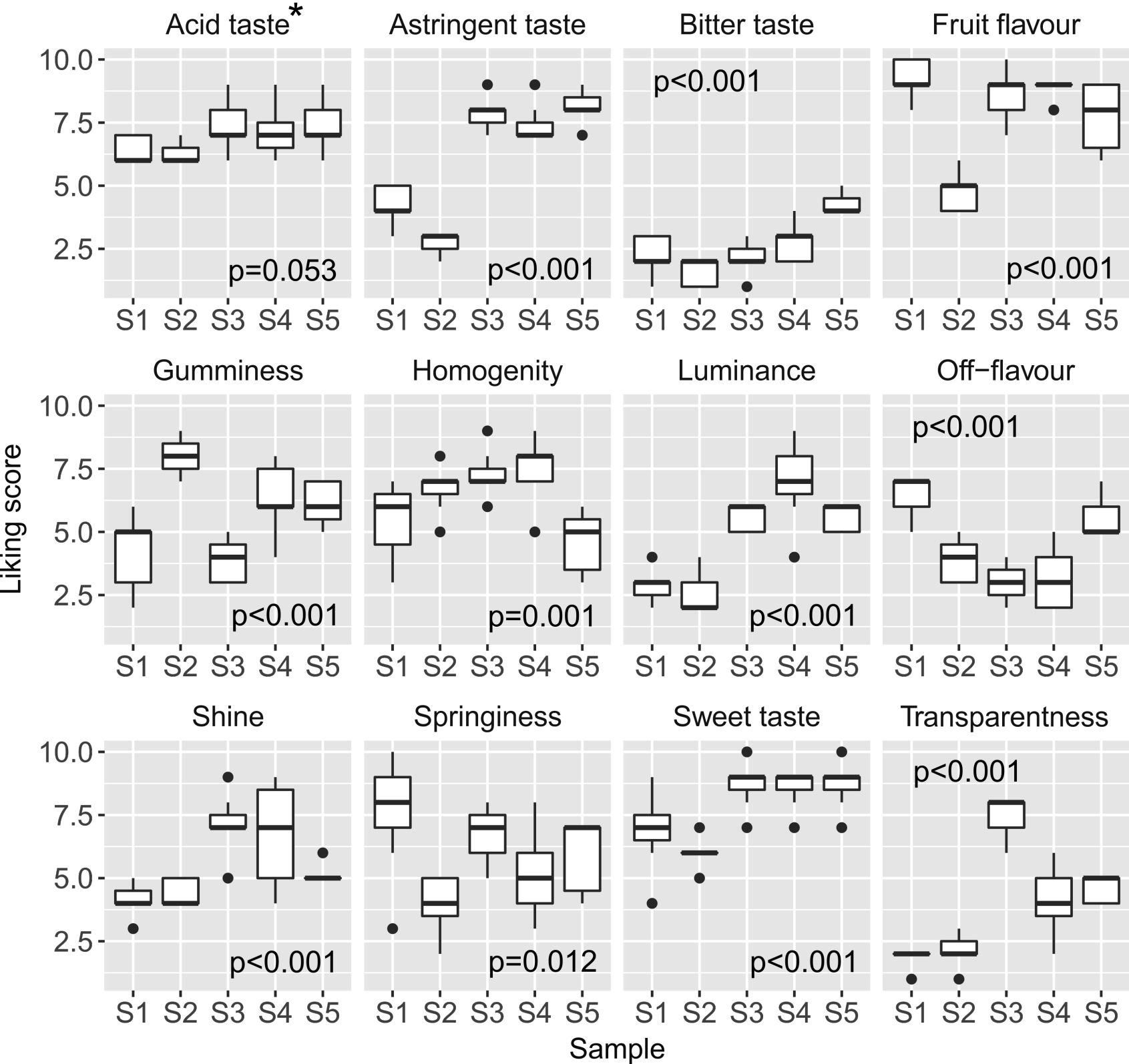 Таблица 1 – Название таблицыЗаголовок1Заголовок2Заголовок 3Заголовок 3Заголовок 3Заголовок 3Заголовок1Заголовок2ТекстТекстТекстТекстТекстТекстТекстТекст